Geo Skill: Interpreting a Map of Population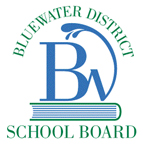 Steps to InterpretationStep 1: Become Familiar with the MapIdentify the meanings of the symbols and colours used on the map;Step 2: Identify Population Patterns by RegionIdentify any scattered, clustered, or linear population patterns;Step 3: Compare Cultural Origins by RegionLook at the circle graphs on the map and the information in them.ConclusionThe cultural makeup of each region of Canada is different;This reflects Aboriginal settlement and the waves of immigrants that have entered the country in the past 500 years.